Publicado en Barcelona el 25/02/2021 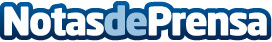 TopMóviles analiza los mejores móviles gama mediaSon muchos los usuarios que se quieren hacer con un nuevo smartphone. Algunos buscan conseguir ofertas móviles y otros buscan móviles baratos y buenos o lo que es lo mismo, dispositivos gama media. Es por esto que, la empresa TopMóviles ha elaborado una pequeña lista sobre los mejores móviles gama media, para que los usuarios puedan comprar los mejores móviles sin gastar demasiadoDatos de contacto:Alcides Olivares Terrones931226242Nota de prensa publicada en: https://www.notasdeprensa.es/topmoviles-analiza-los-mejores-moviles-gama Categorias: Imágen y sonido Telecomunicaciones Consumo Dispositivos móviles Innovación Tecnológica http://www.notasdeprensa.es